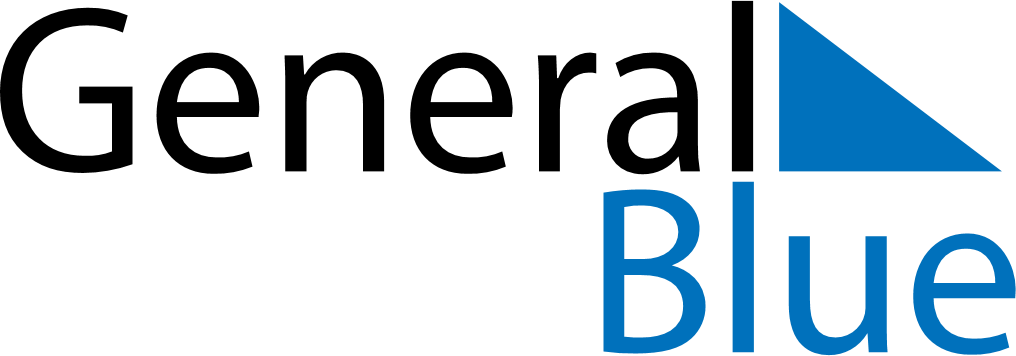 June 2024June 2024June 2024June 2024June 2024June 2024June 2024Quthing, LesothoQuthing, LesothoQuthing, LesothoQuthing, LesothoQuthing, LesothoQuthing, LesothoQuthing, LesothoSundayMondayMondayTuesdayWednesdayThursdayFridaySaturday1Sunrise: 6:57 AMSunset: 5:16 PMDaylight: 10 hours and 18 minutes.23345678Sunrise: 6:58 AMSunset: 5:16 PMDaylight: 10 hours and 17 minutes.Sunrise: 6:58 AMSunset: 5:15 PMDaylight: 10 hours and 16 minutes.Sunrise: 6:58 AMSunset: 5:15 PMDaylight: 10 hours and 16 minutes.Sunrise: 6:59 AMSunset: 5:15 PMDaylight: 10 hours and 16 minutes.Sunrise: 6:59 AMSunset: 5:15 PMDaylight: 10 hours and 15 minutes.Sunrise: 7:00 AMSunset: 5:15 PMDaylight: 10 hours and 15 minutes.Sunrise: 7:00 AMSunset: 5:15 PMDaylight: 10 hours and 14 minutes.Sunrise: 7:01 AMSunset: 5:15 PMDaylight: 10 hours and 14 minutes.910101112131415Sunrise: 7:01 AMSunset: 5:15 PMDaylight: 10 hours and 13 minutes.Sunrise: 7:02 AMSunset: 5:15 PMDaylight: 10 hours and 13 minutes.Sunrise: 7:02 AMSunset: 5:15 PMDaylight: 10 hours and 13 minutes.Sunrise: 7:02 AMSunset: 5:15 PMDaylight: 10 hours and 12 minutes.Sunrise: 7:02 AMSunset: 5:15 PMDaylight: 10 hours and 12 minutes.Sunrise: 7:03 AMSunset: 5:15 PMDaylight: 10 hours and 12 minutes.Sunrise: 7:03 AMSunset: 5:15 PMDaylight: 10 hours and 11 minutes.Sunrise: 7:03 AMSunset: 5:15 PMDaylight: 10 hours and 11 minutes.1617171819202122Sunrise: 7:04 AMSunset: 5:15 PMDaylight: 10 hours and 11 minutes.Sunrise: 7:04 AMSunset: 5:15 PMDaylight: 10 hours and 11 minutes.Sunrise: 7:04 AMSunset: 5:15 PMDaylight: 10 hours and 11 minutes.Sunrise: 7:04 AMSunset: 5:15 PMDaylight: 10 hours and 10 minutes.Sunrise: 7:05 AMSunset: 5:16 PMDaylight: 10 hours and 10 minutes.Sunrise: 7:05 AMSunset: 5:16 PMDaylight: 10 hours and 10 minutes.Sunrise: 7:05 AMSunset: 5:16 PMDaylight: 10 hours and 10 minutes.Sunrise: 7:05 AMSunset: 5:16 PMDaylight: 10 hours and 10 minutes.2324242526272829Sunrise: 7:06 AMSunset: 5:16 PMDaylight: 10 hours and 10 minutes.Sunrise: 7:06 AMSunset: 5:17 PMDaylight: 10 hours and 10 minutes.Sunrise: 7:06 AMSunset: 5:17 PMDaylight: 10 hours and 10 minutes.Sunrise: 7:06 AMSunset: 5:17 PMDaylight: 10 hours and 11 minutes.Sunrise: 7:06 AMSunset: 5:17 PMDaylight: 10 hours and 11 minutes.Sunrise: 7:06 AMSunset: 5:18 PMDaylight: 10 hours and 11 minutes.Sunrise: 7:06 AMSunset: 5:18 PMDaylight: 10 hours and 11 minutes.Sunrise: 7:06 AMSunset: 5:18 PMDaylight: 10 hours and 12 minutes.30Sunrise: 7:06 AMSunset: 5:19 PMDaylight: 10 hours and 12 minutes.